Z 7 - Náhradní práce na čtvrtek 30. 4. Dobrý den!	Zdravím vás a děkuji za vypracované úkoly. Nejprve se vrátím k předminulé hodině – zápis s fotkami Olomouce a Velkých Losin.Poslali jste mi vypracované 3 otázky. Hned ta první byla tak trochu chyták. Nejvyšší město kraje Olomouckého jste správně odhalili všichni – Praděd 1491 m.n.m.Nejnižší místo kraje bylo trochu složitější. Měli pravdu ti, kteří napsali, že je to Hranická propast.Já jsem se o ní nezmiňovala, Ale to hned napravím. Je to zřejmě nejhlubší propast na světě. Koukněte na toto video (je krátké :-) ) a ještě jedno video tady (klikneš na barevný text za současného držení klávesy Ctrl)Dnes se přesuneme kousíček vele Olomouckého kraje a navštívíme sousední kraj na JV, zase si ho rozložíme do 3 hodin. Takže dnes bude úvod a příští týden budeme pokračovat.Máme čas a učebnice se nám už pomalu chýlí ke konci (to je bezva, že :-D )ZLÍNSKÝ KRAJ I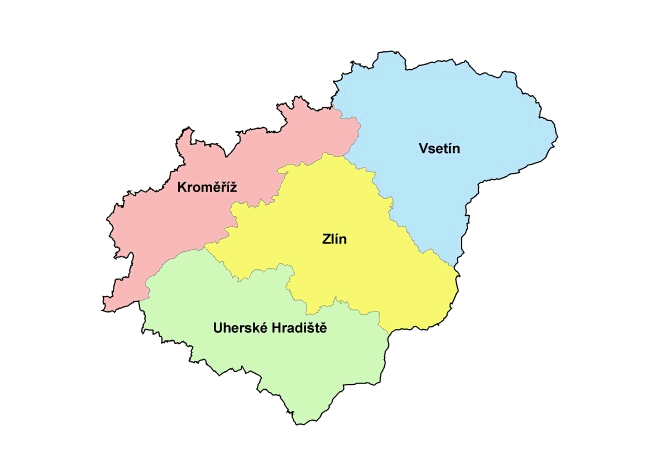 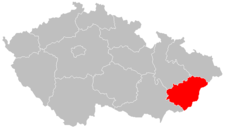 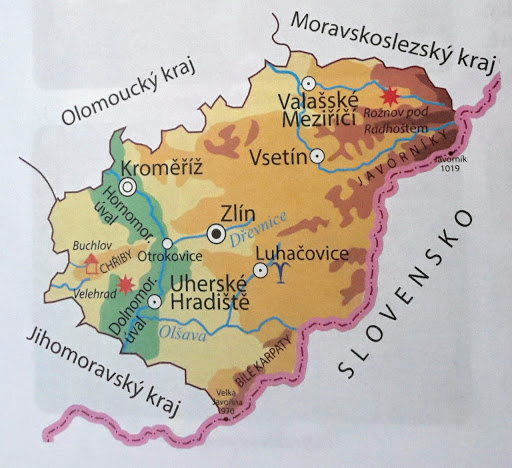 video – klik ZDEmapu kraje si rozklikněte zde- jeden z menších krajů ČR- krajské město_________________________- sousedí na severu s___________________________.krajem,na severozápadě s_____________________________ krajem, na jihozápadě s krajem _____________________________ a na východě se __________________horstvo – Beskydy na SV	- Vsetínské vrchy a Javorníky	- na JV Bílé Karpatyvodstvo - řeka Morava (povodí Dunaje)- řeka Bečva je hlavní přítok Moravypodnebív nížinách teplé, na horách chladné a deštivéVíce příště, mějte se krásně a hezké čarodky! MKZdroje:https://cs.wikipedia.org/wiki/Zl%C3%ADnsk%C3%BD_kraj https://horalka8.webnode.cz/zlinsky-kraj2/ https://horalka8.webnode.cz/_files/200000176-171b11818e/Zl%C3%ADnsk%C3%BD%20kraj.jpg video: https://www.ceskatelevize.cz/ivysilani/10268040165-ceske-pexeso/210552116240014 https://www.idnes.cz/olomouc/zpravy/hranicka-propast-nejhlubsi-sladkovodni-jeskyne-na-svete-hloubka-404-metru.A160930_092036_olomouc-zpravy_stk https://www.ceskatelevize.cz/ivysilani/10268040165-ceske-pexeso/210552116240008 